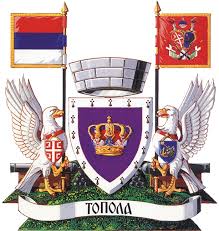 ОПШТИНА ТОПОЛАИЗВЕШТАЈО СПРОВЕДЕНОМ ПРОЦЕСУ ЈАВНЕ РАСПРАВЕО НАЦРТУ ОДЛУКЕ О ДРУГОЈ ИЗМЕНИ И ДОПУНИ ОДЛУКЕ О БУЏЕТУ ОПШТИНЕ ТОПОЛА ЗА 2023. ГОДИНУДана 13.06.2023.годинеНа основу члана 112. став 5. и 6. Статута општине Топола („Службени гласник СО Топола“, број 2/2019) и члана 18. и 29. Одлуке о јавним расправама („Службени гласник СО Топола“, број 13/2020 и 17/2022),Дана 13.јуна 2023. године, Радна група за организовање и спровођење јавних расправа предвиђених законом,статутом и одлуком о јавним расправама, образована Решењем број:020-306/2023-05-II од 24. марта 2023. године објављује ИЗВЕШТАЈО СПРОВЕДЕНОМ ПРОЦЕСУ ЈАВНЕ РАСПРАВЕО НАЦРТУ ДРУГЕ ИЗМЕНЕ И ДОПУНЕ ОДЛУКЕ О БУЏЕТУ ОПШТИНЕ ТОПОЛАЗА 2023. ГОДИНУИНФОРМАЦИЈЕ О ПРОЦЕСУ ЈАВНЕ РАСПРАВЕУ процесу израде  друге Одлуке о буџету општине Топола за 2023. годину пре достављања позива за јавну расправу општина Топола је спровела најпре консултације током буџетског циклуса.У складу са Законом о локалној самоуправи и Статутом општине Топола, предвиђено је обавезно спровођење јавне расправе Одлука о буџету ЈЛС, односно Нацрта Одлука о буџету.Одлука о буџету општине, један је од најважнијих докумената које израђује и усваја локална самоуправа. С обзиром на важност одлуке о начину трошења јавних средстава неопходно је да и грађани и грађанке узму учешћа и дају своје мишљење и предлоге како би она боље осликавала вољу становника наше општине и са тим циљем спроведен је процес јавне расправе на коме су заинтересовани грађани/грађанке  могли да се упознају са плановима и пројектима предвиђених Нацртом друге Одлуке о буџету општине Топола за 2023. годину и уједно дати своје сугестије, коментаре и предлоге на Нацрт исте.Како би се обезбедила потпуна транспарентост процеса и приказали начини и резултати укључивања јавности, неопходно је било сачинити извештај о спроведеним процесу.ИНФОРМАЦИЈЕ О ПРОЦЕСУ ЈАВНЕ РАСПРАВЕРадна група за организовање и спровођење јавних расправа предвиђених законом,статутом и одлуком о јавним расправама спровела је и јавну расправу о Нацрту одлуке. Јавна расправа о Нацрту одлуке спроведена је у два термина; 12.јун, од 12,00 до 14,00 часова, 13. јун, од 10,00 до 12,00 часова. Јавни позив за учешће у јавној расправи са Нацртом Друге измене и допуне одлуке о буџету општине Топола за 2023. годину и Образложењем објављен је 12. јуна 2023. године налази се на званичној презентацији општине www.topola.rs, https://topola.rs/5893-2/. Примедбе, предлози и сугестије могле су се доставити на следеће е-mail адресе:javnarasprava@topola.comsekretarso@topola.comjasnamiljkovic@topola.commargaretazivanovic@topola.comler@topola.comlpa@topola.comdjole.gligorijevic94@gmail.comkosticn@topola.cominspektor@topola.comУ јавној расправи поред чланова радне групе, учествовали су грађани и представник јавне установе, Културни центар Топола.До почетка отвореног састанка у процесу јавне расправе није било пристиглих предлога, коментара и сугестија.ИНФОРМАЦИЈЕ О ЈАВНИМ СКУПОВИМАУ оквиру јавне расправе нису одржани јавни скупови.Одржани су консултативни састанци са Председником општине.Јавна распава о нацрту Одлуке о измени и допуни Одлуке о буџету општине Топола за 2023. годину-други ребаланс, одржана дана 12.06.2023. године (понедељак) у термину 12,00-14,00 часова, у скупштинској сали зграде Општине.Јавној расправи присуствују:Чланови Радне групе: Јасна Миљковић, Маргарета Живановић, Милан Јокић,  Милан Вукићевић, Сања Јевтић и Љиљана Милетић,Милица Станишић, начелник Општинске управе,Новица Ђоковић из Доње Шаторње, заинтересовани грађанин и одборник Скупштине општине,Пошто су се стекли услови за пуноважан рад, јавну расправу је отворила Јасна Миљковић, руководилац Одељења за буџет, финансије, привреду и друштвене делатности Општинске управе општине Топола.Записник води Љиљана Милетић, радник Општинске управе општине Топола.Јасна Миљковић: надлежно Одељење је урадило нацрт друге измене и допуне Одлуке о буџету општине Топола за 2023. годину и спроводи јавну расправу као процедуру како је прописано законом и статутом општине, али народ још није стекао навике на све то и зато буде увек мали одзив јавности. Људи не читају информације са сајта, а требали би да дођу на јавну расправу. У протеклом периоду вршено је истраживање о транспарентности буџета ЈЛС и партиципативности, односно колико грађани учествују у процесу доношења одлука а тичу се трошења буџетских средстава.У истраживању је учествовало преко 40 општина, а Топола је у првих девет општина са индексом већим од просека посећености јавних расправа, у односу на претходну годину. Аранђеловац је за 10% нижи у односу на Тополу, иако је њихов буџет близу 2.000.000.000,00 динара.Маргарета Живановић: тренутно иде позив и за укључивање грађана у мале пројекте. Све то може да се искористи и да грађани дају своје предлоге. Новица Ђоковић: требало би доћи, али после тога нема ничега, јер зна се како се донесе одлуке.  Писао је пар тих пројеката, као што је улагање у сеоски водовод у Шаторњи, али нису прошли. Јасна Миљковић: напоменула је да је Општина издвојила средства у износу од преко 1.000.000,00 динара да се уради Елаборат геодетског снимања објеката како би могли да се изводе радови на водоводу у Шаторњи. Потписан је уговор и то не може да се избаци из буџета јер обавеза је уговорена. Новица Ђоковић: обавестио је да он више није председник Удружења „Извор вода студена“ сеоског водовода у Горњој Шаторњи, јер су мештани направили пуч и за новог председника изабрали Предрага Ћатића, који чак није ни члан Удружења. Без обзира на то, битно је да се то уради и да се проба да се тај водовод легализује. Људи из Удружења мисле да ће Општина да им да паре на рачун, а они да га троше како хоће. Раније је предлагао да се прави тројни уговор између месне заједнице, Удружења и Општине и да се њиме регулише међусобни однос, а они то не разумеју и неће. Видеће када буде готов тај Елаборат, да се тај водовод уцрта у водне књиге, јер он тамо не постоји. Када се уцрта у водне књиге неко мора да буде носилац неке својине. Јасна Миљковић: погледаће ко је задужен да прати реализацију тог уговора, тако да ће га сутра, на следећој јавној расправи обавестити докле се стигло са реализацијом уговора. Новица Ђоковић: тужили су Агенцију за привредне регистре, због нерегуларалности. Дугови за воду су били око 3.000.000,00 динара, јер неки никад нису плаћали. Када је кренуо извршни поступак и извршење, јер нису могли да га оборе, скупили су се и сменили га. Свануло му је, али је невероватан поступак органа и свега осталог, јер нема ничега, нити су га обавестили о смени. Неће их тужити, али је занимљива прича и још ће да се компликује. Општина има решење Републичког комуналног инспектора из 2014. године да се сви сеоски водоводи преузму од стране Општине. Милица Станишић: после одређеног периода се променио Закон. Тај проблем постоји и у Овсишту, Јарменовцима и Блазнави. Више пута је долазио републички комунални инспектор и увек је решењем налагао да сви ти водоводи само могу да буду при јавном комуналном предузећу. Општина је то некако одлагала. Не мора сеоски водовод да буде при ЈКСП „Топола“, него при било ком јавном предузећу коме је оснивач Општина.Новица Ђоковић: била је идеја да се у Шаторњи формира јавно комунално предузеће, које ће да се бави само тим сеоским водоводом. Има тога по Србији. Ако је неко направио нешто, без учешћа Општине или учешће од 5%, није логично да то Општина преузме. Када се правио сеоски водовод у Шаторњи, зна да су се људи сами организовали и направили. Постоји форма акционарског друштва које може да се бави комуналним пословима, да се као такво региструје, да акционари буду сви који су дали паре за изградњу објеката и водовода. Група људи би водила све послове. Али, то неће нико да уради. Тај проблем траје 30 година. У ревизирском извештају за ЈКСП „Топола“ стално је био проблем блазнавачки водовод. У последње две године се то више не наводи као проблем. 45.000.000,00 динара је ту спорно. Чуди се да нико из управе не покреће да се то једно по једно рашчишћава. Како је немогуће предвидети износ прихода од пореза раније? Ово је други ребаланс буџета у овој години. Неко је промашио.Јасна Миљковић: сигурно нико није промашио износ прихода, а често се десе и неке непредвиђене околности. Када је у питању одређена врста пореза, на пример порез на приход од самосталне делатности, приликом израде нацрта буџета за ову годину, гледали смо његово остварење и процену до краја 2022. године и тако је и планирано. Већ 1. новембра Нацрт одлуке о буџету је усвојен на Општинском већу општине Топола. Десило се да је почетком ове године било низ већих уплата, и сами смо се изненадили јер се радило о порезу на приходе од самосталне делатности. То је уступљен приход,самостална делатност,не администрира га ЈЛС, одсек ЛПА. Могуће да је разрез каснио од стране Републичке пореске управе. Њега не администрира Општина, као ни порез на зараде. Дошло је и до повећања минималне цене рада. Порез на приходе од самосталне делатности је 100% уступљен приход, а од пореза на зараде 74% припада ЈЛС. Распитали смо се шта је било. Остварење пореза на имовину, који администрира ЛПА, од стране физичких лица је мало више од 100%, остварен у 2022. години а остварење код пореза на имовину правних лица је у складу са планом, што значи да је планирање добро. За приходе где немамо увид,односно које не администрирамо не можемо реално понекад да планирамо.На коментар Новице Ђоковића да нема утисак са терена да је ишта рађено у првих шест месеци године, Јасна Миљковић је рекла да је сигурно рађено, да већи део радова, капиталних инвестиција иде од јуна месеца. Све ће се видети у Извештају о реализацији буџета општине Топола за првих шест месеци 2023. године. Скоро су закључени уговори за грађевинску механизацију, макадаме, превоз, камени агрегат и сл. ПЗП Крагујевац је добио тендер за поправку ударних рупа на асфалтном коловозу. За асфалтирање је у току јавна набавка. Скоро је на Општинском већу усвојен списак путева који се раде. На основу тога ради се предмер и предрачун, а затим се распише јавна набавка. Новица Ђоковић: да ли постоји неки пропис који када се ради асфалтни пут у селу, дефинише које услове треба да испуни по питању ширине и дебљине асфалта и начину постављања? Претпоставља да не сме дебљина асфалта да буде мања од 5 cm, а када се уради пут у неком селу, дебљина асфалта буде 2 cm, а плати се 5 cm. То је проблем. Надзорни орган (Рада Чукић) је потписао да је асфалтиран пут у Белосавцима у дужини од 250 метара, који никада није урађен. Имају тај документ. Ако се плаћа количина асфалта по предрачуну, чија ширина треба да буде 5 cm, а буде мање, где је та разлика? Има снимак од пре годину и по дана, који ће да пусти на Скупштини где г. Јовановић каже како краду напредњаци – никада се више није крало у Србији, од како су они дошли на власт. За ово што прича, зна да ефекта нема, али му је лакше. Милан Вукићевић: на постављено питање би могло да му одговори Одељење за инспекцијске послове и инвестиције, али данас нико од њих није присутан. На питање Новице Ђоковића како је направљен Средњорочни план и да ли има неких већих искакања, Милан Вукићевић је одговорио да је Средњорочни план обавезан према Закону о планском систему. Изведен је из Плана развоја општине Топола који важи до 2031. године и из осталих мањих локалних акционих планова, али и из редовних активности које се сваке године финансирају из буџета. Предвиђене су инвестиције које су планиране иницијалним буџетом за 2023. годину. Лично није задужен за израду пројектно-техничке документације, само је користи. Може да наведе где је конкурисао ове године и за које пројекте. Добили су јавну расвету и за то је завршена јавна набавка. Конкурисао је за „Авантура парк“ – дечје игралиште код „Максија“ и последња информација коју је добио од Министарства туризма и омладине је да још увек је у разматрању. То министарство је дало доста новца и за Визиторски центар.На питање Новице Ђоковића шта се дешава са градским тргом, Милан Вукићевић је рекао да је за трг прошле године концепт-нота (суштина пројекта) ишла преко ЕУПро Плуса. Ту су потребна много велика средства. Пројекат вреди око 120.000.000,00 динара. Ретко које министарство ће да да толику своту новца. Пројекат је већ фазно подељен у четири фазе. Једна фаза ће бити у вредности од 40.000.000,00 динара, а остале од по 30.000.000,00 динара. На питање Новице Ђоковића какав је проблем са делом плаца који не припада Општини, преко пута Карађорђевог конака, чији је власник „Трнава промет“ и да ли има начина да се натера да очисти и покоси врзину и парлог, Милица Станишић је одговорила да је тај део под заштитом Завода за заштиту споменика културе и он власнику „Трнава промет“ не даје сагласност за оно што је планирао да сагради. Мисли да је тај део очишћен, али да је неуређен део који је у приватном власништву. Новица Ђоковић: људи из Завода би требали да дођу да виде то или они имају обавезу да те штићене објекте максимално штите. Неко треба да их „гања“ и разговара са њима. Јасна Миљковић: када се буде радио буџет за 2024. годину, г. Ђоковић може да анимира мештане да дођу. Захвалила му се што је активан. Сама радна група  ће покушати још више да уради на промоцији, видљивости, транспарентности. Волели би да бар за основни буџет за 2024. годину буде већа заинтересованост. Све активности око нацрта буџета за 2024. годину крећу интензивније од половине јула, па на даље.Милан Вукићевић: није у питању само буџет. Јавна расправа се одржава и за друга документа. Влада незаинтересованост грађана. Г. Ђоковић је једини активан. Сада смо радили два документа: План развоја културе и Програм развоја туризма. Окачене су информације на почетку израде документа, чак и на фејсбук страници Општине, јер се друштвене мреже много више користе него сајт, да свако може да стави било какву сугестију, али нема ниједне информације. Укључују се релевантни стручњаци из тих области, дају они своје мишљење и предлоге, али треба да дође неки грађанин са својом идејом, иако је она можда и предвиђена тим документом. Новица Ђоковић: предложио је да се дописом позову нпр. разна удружења. У Шаторњи је постојала традиција „Јасенички жубор“ на Огњену Марију 30. јула, која је сада угашена. Пре две године се и сам био укључио, када је председник Општине био Игор Петровић. Обећао је неке паре за то, али од тога није било ништа. Лично је дао нека средства удружења „Извор вода студена“ и то се те године одржало, али му се начин организовања није свидео. Прошли пут је направио скицу неких активности и програма доносио код заменика председника Мирка Радовановића. Свидело му се, али се на крају то распало и није ни било, јер нема ко да уради.Милан Вукићевић: требало би да се то предложи преко програма за културу, да као такво уђе у буџет. Новица Ђоковић: „Јасенички жубор“ је био регистрован као удружење, али је угашено. Огранизациони одбор су чинили Марија Обрадовић директорка ОШ у Шаторњи, Мирко Радовановић сада заменик председника Општине, он лично и Рака Ранитовић певач локалне изворне групе. Хтели су да обогате програм, али нису одобрена никаква средства. Једино да се оснује ново удружење и да се крене поново. Пре пар дана био је у Грбицама. Они су прошле године кренули са „Косидба на Рајцу у Грбицама“, али имало је садржај. Целог дана се дешавало нешто, до поноћи. цело село се окупило. То је заиста манифестација која има смисла и садржај. Шаторња је до пре четири когидне живела као Горња Јасеница. Пре три године угашен је фудбалски клуб, који је имао стогодишњу традицију.Јасна Миљковић: прати друштвене мреже и просто се обрадује када види да се у селима нешто дешава. Запазила је село Дулен, које стално нешто организује. Новица Ђоковић: то село је задња општина Крагујевца, на граници са Рековцем које припада Јагодини. Момак који то води је рођен у Немачкој, родитељи су из Дулена и он се вратио. Упознао га је на једном сајму пољопривреде у Крагујевцу, јер је почео да га прати. Одушевио га је његов ентузијазам. Био је у том селу. То је мртвило било. свака му част! Он је успео да дигне људе, народ је анимирао, долазе туристи разноразни. Пола Крагујевчана је из тог краја, тако да се деца сада враћају тамо. Јасна Миљковић: захвалила се г. Ђоковићу на учешћу и у 13,00 часова затворила јавну расправу о нацрту Друге измене и допуне Одлуке о буџету за 2023. годину.Јавна распава о нацрту Одлуке о измени и допуни Одлуке о буџету општине Топола за 2023. годину-други ребаланс, одржана дана 13.06.2023. године (уторак) у термину 10,00-12,00 часова, у скупштинској сали зграде Општине.Јавној расправи присуствују:Чланови Радне групе: Јасна Миљковић, Маргарета Живановић, Милан Јокић, Милан Вукићевић,  Сања Јевтић и Љиљана Милетић,Милица Станишић, начелник Општинске управеНовица Ђоковић из Доње Шаторње, заинтересовани грађанин и одборник Скупштине општине.Јавну расправу је отворила Јасна Миљковић, руководилац Одељења за буџет, финансије, привреду и друштвене делатности Општинске управе општине Топола.Записник води Љиљана Милетић, радник Општинске управе општине Топола.Јасна Миљковић: Ова јавна расправа је у истом термину, односно објединили смо, ребаланс урађен у складу са законским прописима и Статутом. Ребаланс је урађен на нешто вишем нивоу, на страни 2. Дато је образложење зашто се ради ребаланс увећан за 3,22%, чисто 01 извор финансирања , а консолидовано увећање, када се посматрају сви извори финансирања за 4,76%.У нацрт ребаланса укључена су сва решења распоредом ТБР , стварање билансног простора, решење о увећању приходне и расходне стране буџета.У ребаланс је укључен износ од 15 милиона динара, средства МДУЛС по пројекту јавана расвета. Јавна набавака је завршена и уговор потписан, прва привремена ситауација биће достављена. Сагледали смо остварење приходе и утврдили где постоји основ за повећање. Одређене повећана нису била извесна када се радио иницијални буџет. Нацрт Другог ребаланса је урађен на износ од  910.222.256,00 динара. Приходан старана као и иницијалним и првим ребалансом и даље је састављена тако да највеће учешће у структури прихода је од пореза на доходак, затим трансфера и пореза на имовину са неких 15% .Општина је у пројекту са ХЕЛВЕТАС организацијом која се финансира од стране Швајцарске Владе и која уз подршку МДУЛС РС пружа техничку и финансијску подршку општинама,а све у циљу да наплата буде на што бољем нивоу.  Расходана структура се није променула у односу на иницијални буџет и први ребаланс буџета.И даље у структури расхода на првом месту учествују расходи за коиршћење роба и услуга , затим зараде и капитални издаци са 15% . За капиталне издатке најзначајније је повећање планираног износа средстава од око 3 милиона динара за реализацију инвестиција ,,пешачка зона,, како би се јавна набавка расписала односно да се уђе у процедуру реализације. Текућа буџетска резерва је 3,5 мил.динара, стална буџетска резерва је у износу од 200.000,00 динара . Трошкови ел. енергијне неће бити довољно, још средства требало би одвојити јер цена је порасла. На програму за ванредне ситуације је 1,7 мил. динара, дотације црквама повећане за 1.000.000 динара , остале услуге по уговору за 500.000,00 на име послови за ангажовање људских ресурса за озакоњење објеката у одељењу за урбанизам. Комунална делатност је повећања,уређењењ јавних зелених површина, управљање и снабдевање водом за пиће нема промена, тако да код ЈКСП укупно повећање је око 5 мил. динара. Код осталих  раздела нема промене.Такође, код програма 7 је увећање за око 5 мил. динара за измирење обавеза из претходне године. Најзаначајнија измена је за Пројекат Реконструкција тротоара у улици кнегиње Зорке, за 3, 6 мил.динара са 45 мил. динара на 48.600.000 динара планираних у бруто износу. Код осталих корисника незнатне су промене, образложена на страни 8 и тако редом у складу са поднетим захтевима. Милица Станишић: у изради уз одлуку о буџету иде и Кадровски плана прва измена а односи се на промене код запослених које су настале од 17.12.2022. па до сада. Поједини радници на основу захтева  су раскинули радни однос и био је један смртни случај.Засновали су  се радни који су кренули пре нове године, а за два службеника један са вишом и један са високом стручном спремом. Нема заменика за Немањи и Славицу. Код Правобраниоца измена правилника је била. У Јавним набавкама је Јелена Матић са високомо ССС и у ЛЕР са вишом Ђорђе Богићевић. Сагласности су добијене. ППП не улазе у Кадровски план. За стално запослење не може без сагласности надлежног министарства и ППП не може да прерасте у стални радни однос. Конкретно без информатичара је управа 5 година,а не може да додбијемо сагласност. На послвома озакоњења исто сагласност треба иако је уговор на 6 месеци. За озакоњење има две сагласности , очекујемо одобравање нових до краја године. Новица Ђоковић сећа се Весића , а нико не зна шта он ради уопште. То је слика која се направила, али што мора мора. Јавна расправа о нацрту Одлуке о измени и допуни Одлуке о буџету за 2023. годину, завршена је у 13,00 часова.		Записничар 							     РАДНА ГРУПАЉиљана Милетић                                                                                             Јасна МиљковићМаргарета ЖивановићМилан ВукићевићМилан ЈокићИсидора НиколићСања ЈевтићЉиљана МилетићМилица Станишић